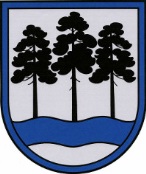 OGRES  NOVADA  PAŠVALDĪBAReģ.Nr.90000024455, Brīvības iela 33, Ogre, Ogres nov., LV-5001tālrunis 65071160, e-pasts: ogredome@ogresnovads.lv, www.ogresnovads.lv PAŠVALDĪBAS DOMES SĒDES PROTOKOLA IZRAKSTS18.Par Ogres novada pašvaldības saistošo noteikumu Nr.7/2022  “Par atbalstu svētkos Ogres novada iedzīvotājiem” pieņemšanuSaskaņā ar Administratīvo teritoriju un apdzīvoto vietu likuma pārejas noteikumu 17. punktu 2021. gada pašvaldību vēlēšanās ievēlētā novada dome izvērtē bijušo novadu veidojošo bijušo pašvaldību pieņemtos saistošos noteikumus un pieņem jaunus novada pašvaldības saistošos noteikumus.Jaunizveidotajā Ogres novadā šobrīd ir spēkā šādi saistošie noteikumi vai to punkti par atbalstu iedzīvotājiem svētkos vai nozīmīgās dzīves jubilejās (turpmāk – atbalsts svētkos), kas ir izvērtējami:Ikšķiles novada pašvaldības 27.03.2019. saistošie noteikumi Nr. 4/2019 “Par pašvaldības pabalstu piešķiršanu Ikšķiles novada iedzīvotājiem” 3.3., 3.4.apakšpunkti, IV un V nodaļa;Ķeguma novada pašvaldības 16.11.2016. saistošie noteikumi Nr. 22/2016 “Par pabalstiem represētajām personām un naudas balvām dzīves jubilejās”; Lielvārdes novada pašvaldības 28.10.2015. saistošie noteikumi Nr. 20 “Par pabalstiem Lielvārdes novadā” 8.1., 8.2., 8.9. apakšpunkts, 9., 10. un 17. punkts;Ogres novada pašvaldības 21.04.2016. saistošie noteikumi Nr. 9/2016 “Par atbalstu svētkos Ogres novada iedzīvotājiem”.(turpmāk visi kopā – spēkā esošie saistošie noteikumi). Spēkā esošie saistošie noteikumi, kuri attiecīgi tiek piemēroti bijušo Ogres, Ikšķiles Ķeguma un Lielvārdes novadu administratīvajās teritorijās, nosaka atšķirīgus atbalsta svētkos veidus, apmērus un izmaksas kārtību.     Likuma “Par pašvaldībām” 43. panta trešā daļa noteic, ka pašvaldības dome var pieņemt saistošos noteikumus arī, lai nodrošinātu pašvaldības brīvprātīgo iniciatīvu izpildi, un atbalsts svētkos ir pašvaldības brīvprātīgas iniciatīvas izpausme, sniedzot atbalstu novada iedzīvotājiem.      Ievērojot pašvaldības budžeta iespējas brīvprātīgu iniciatīvu īstenošanai, Ogres novada pašvaldībā būtu nosakāmi šādi atbalsta svētkos veidi: 1. atbalsts senioram 100 un vairāk gadu jubilejā;2.	atbalsts nozīmīgā laulības jubilejā;3.  atbalsts Mātes dienā; 4.	atbalsts Starptautiskajā senioru dienā un  Starptautiskajā invalīdu dienā;        5. atbalsts Latvijas Republikas Proklamēšanas dienā;        6. atbalsts Ziemassvētkos.               Tāpat būtu nosakāmi šo atbalstu apmēri, piešķiršanas un izmaksas kārtība, kā arī personas, kurām ir tiesības saņemt atbalstu.       Ņemot vērā minēto, ir sagatavots saistošo noteikumu projekts par atbalsta svētkos Ogres novada iedzīvotājiem veidiem un apmēriem, to piešķiršanas un izmaksas kārtību, personām, kurām ir tiesības saņemt atbalstu, kā arī lēmumu pieņemšanas, apstrīdēšanas un pārsūdzēšanas kārtību.Pamatojoties uz likuma “Par pašvaldībām” 43. panta trešo daļu, balsojot: ar 21 balsi "Par" (Andris Krauja, Artūrs Mangulis, Atvars Lakstīgala, Dace Kļaviņa, Dace Māliņa, Dace Nikolaisone, Dainis Širovs, Dzirkstīte Žindiga, Egils Helmanis, Gints Sīviņš, Ilmārs Zemnieks, Indulis Trapiņš, Jānis Iklāvs, Jānis Kaijaks, Jānis Siliņš, Linards Liberts, Mariss Martinsons, Pāvels Kotāns, Raivis Ūzuls, Toms Āboltiņš, Valentīns Špēlis), "Pret" – 2 (Edgars Gribusts, Jānis Lūsis), "Atturas" – nav,Ogres novada pašvaldības dome NOLEMJ:Pieņemt Ogres novada pašvaldības saistošos noteikumus Nr.7/2022  “Par atbalstu svētkos Ogres novada iedzīvotājiem”, turpmāk – Noteikumi (pielikumā uz 6 lapām).Ogres novada pašvaldības centrālās administrācijas Juridiskajai nodaļai triju darba dienu laikā pēc Noteikumu parakstīšanas rakstveidā un elektroniskā veidā nosūtīt tos un paskaidrojumu rakstu Vides aizsardzības un reģionālās attīstības ministrijai  atzinuma sniegšanai.Ogres novada pašvaldības centrālās administrācijas Komunikācijas nodaļai pēc Noteikumu spēkā stāšanās publicēt Noteikumus pašvaldības mājaslapā internetā.Ogres novada pašvaldības centrālās administrācijas Kancelejai pēc Noteikumu spēkā stāšanās nodrošināt Noteikumu brīvu pieeju Ogres novada pašvaldības ēkā.Ogres novada pašvaldības pilsētu un pagastu pārvalžu vadītājiem pēc Noteikumu spēkā stāšanās nodrošināt Noteikumu brīvu pieeju  pašvaldības pilsētu un pagastu pārvaldēs.Kontroli par lēmuma izpildi uzdot pašvaldības izpilddirektoram.(Sēdes vadītāja, domes priekšsēdētāja E. Helmaņa paraksts)Ogrē, Brīvības ielā 33Nr.32022. gada 24.februārī 